Worksheet: Monuments and memorialsYear 10 French – Term 1.1 Week 3Lesson One, Task OneRead the text about Amir’s school visit to a museum, and write the French translations of the English words in brackets. Remember to make adjectives agree with both the gender and quantity of their associated nouns.Au collège, on fait [some lessons] ________________  sur [identity] ________________ et [equality] ________________. Aujourd’hui on fait une visite scolaire à la Cité nationale de l’histoire de l’immigration à Paris. Le thème [central] ________________  du musée est l’histoire des colonies françaises. Le musée peut [to offer to the] ________________ élèves des leçons sur l’histoire [rich] ________________ et intéressante des pays d’Afrique, mais aussi il y a des choses [terrible] ________________ et difficiles, comme [the battles] ________________, les guerres et [the revolutions] ________________. Maintenant en France, on a de la [shame] ________________ en France du passé terrible dans les colonies françaises. Je pense que c’est terrible de [to suffer] ________________ comme ça. Quand on est jeune, avec [skin] ________________  plus foncée* que les autres enfants, parfois on a [the feeling] ________________ d’être différent. Mon père vient d’Algérie. L’Algérie a l’indépendance après [the victory] ________________ des algériens dans [the revolution] ________________ contre la France en 1962. J’ai [around ten] ________________ d’amis au collège qui ont des parents africains. Les parents de mon bon ami, Assane, viennent du [Senegal] ________________. Il y a toujours du racisme en France. Je pense que ce problème va [to decrease] ________________ à l’avenir.*foncé = darkAre the following statements true (VRAI = V), false (FAUX = F), or not mentioned (PAS MENTIONNÉ = PM)? Tick the correct boxes.Lesson One, Task two : Amir parle avec son papa.Read through the following parts of a conversation between Amir and his father, Bilal, which are not in the correct order. First, fill in the blanks with the correct pronoun (nous, vous, ils, elles) which corresponds to the spelling of the verbs which follow.Oui, c’est très important. ________ offrent des leçons aux élèves sur la révolution algérienne au musée. ________ couvrent l’histoire des actions de l’état français et les soldats algériens, mais aussi ________ découvrez la vie des femmes pendant la révolution.Papa, ________ couvrons les thèmes de l’égalité et de l’identité dans nos leçons au collège. ________ découvrons aujourd’hui le musée « la Cité nationale de l’histoire de l’immigration ».Intéressant ! ________ découvrez l’histoire de l’immigration, mais aussi les histoires terribles des batailles et des révolutions en Afrique. Ils ouvrent le musée à quelle heure?C’est correct Amir. À chaque anniversaire de l’indépendance de l’Algérie, mes parents racontent l’histoire de leur vie pendant la révolution. ________ ouvrons souvent leurs albums photos pour voir la famille dans le passé.Oui, c’est vrai. Souvent, on raconte seulement l’histoire des hommes dans les armées, mais les femmes, ________ souffrent aussi à cause des guerres.________ ouvrent les portes à neuf heures du matin. C’est bien parce que je peux passer quelques heures au musée pour bien comprendre l’histoire de notre famille. C’est important pour moi, et pour mon identité.Now, read through the text again, and put the seven parts of the conversation into the correct order by writing the corresponding letter in the spaces below._____   2. _____  3. _____  4. _____  5. _____  6. _____  Lesson One, Task three : Deux monuments célèbresLook at the photographs and listen to the teacher speaking in English about the Arc de Triomphe in Paris and the Statue of Liberty in New York. While the teacher is speaking, take notes in French which will help you answer the questions you see here and on the screen.In French, prepare answers to the following six questions, using vocabulary from the questions, the screen and the list below.Comment s’appelle le monument ?Où est le monument ? (ville, pays).Décris le monument et son endroit.Le monument est un symbole de quoi ?Qu’est-ce qu’on peut découvrir au monument ?Pourquoi penses-tu que le monument est important ?Vocabulaire:l’égalité (f), la liberté, l’identité (f), la paix, l’indépendance (f), le début, la fin, la guerre, l’armée (f), le soldat, l’esclavage* (m), la victoire, la révolution, la bataille, le passé, l’histoire (f), la leçon, la peau, le symbole, le sentiment, l’immigré* l’arc* (m), le monument, la statue, la ville, le centre, l’île (f), l’endroit (m), la rivière, l’étoile* (f), la France, les États-Unis, important, grand, haut, célèbre, central, ouvrir, découvrir, penser, s’appeler, oublier, donner, tuer, blesser, offrir à, souffrir, diminuer, blesser*esclavage = slavery, immigré = immigrant, arc = arch, étoile = starLesson Three, Task One : Des monuments en Algérie et au SénégalLook at the photographs and read the texts about two important monuments in Algeria and Senegal. Working with a partner, write answers in French to the following questions about ONE of the monuments, using the vocabulary on the screen and from this worksheet:Comment s’appelle le monument ?Où est le monument? (ville, pays).Décris le monument (la forme, les détails).Le monument est un symbole de quoi ?Décris tes sentiments quand tu regardes les photos et quand tu lis le texte.To say “I feel…”, use ‘Je ressens de… ‘ followed by an emotion, e.g., la tristesse [sadness], le bonheur [happiness], la colère [anger], l’optimisme (m), le pessimisme. Don’t forget to use the correct forms of de with the articles depending on gender and spelling of the nouns (de la, du, d l’).*feuilles de palmier = palm leaves, diaspora = displaced people, pas = steps, déplacement = displacement, dispersion = dispersal, esclavage = slaveryC’est Vrai, Faux ou Pas Mentionné ?VFPMThe museum guides talk about wars.At school, Amir is learning about equality.Amir’s mother comes from Africa.There is no longer any racism in France.Assane is Amir’s friend from his school.Amir never feels different from other children.Assane’s parents are French.All French museums are very interesting.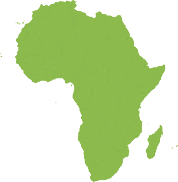 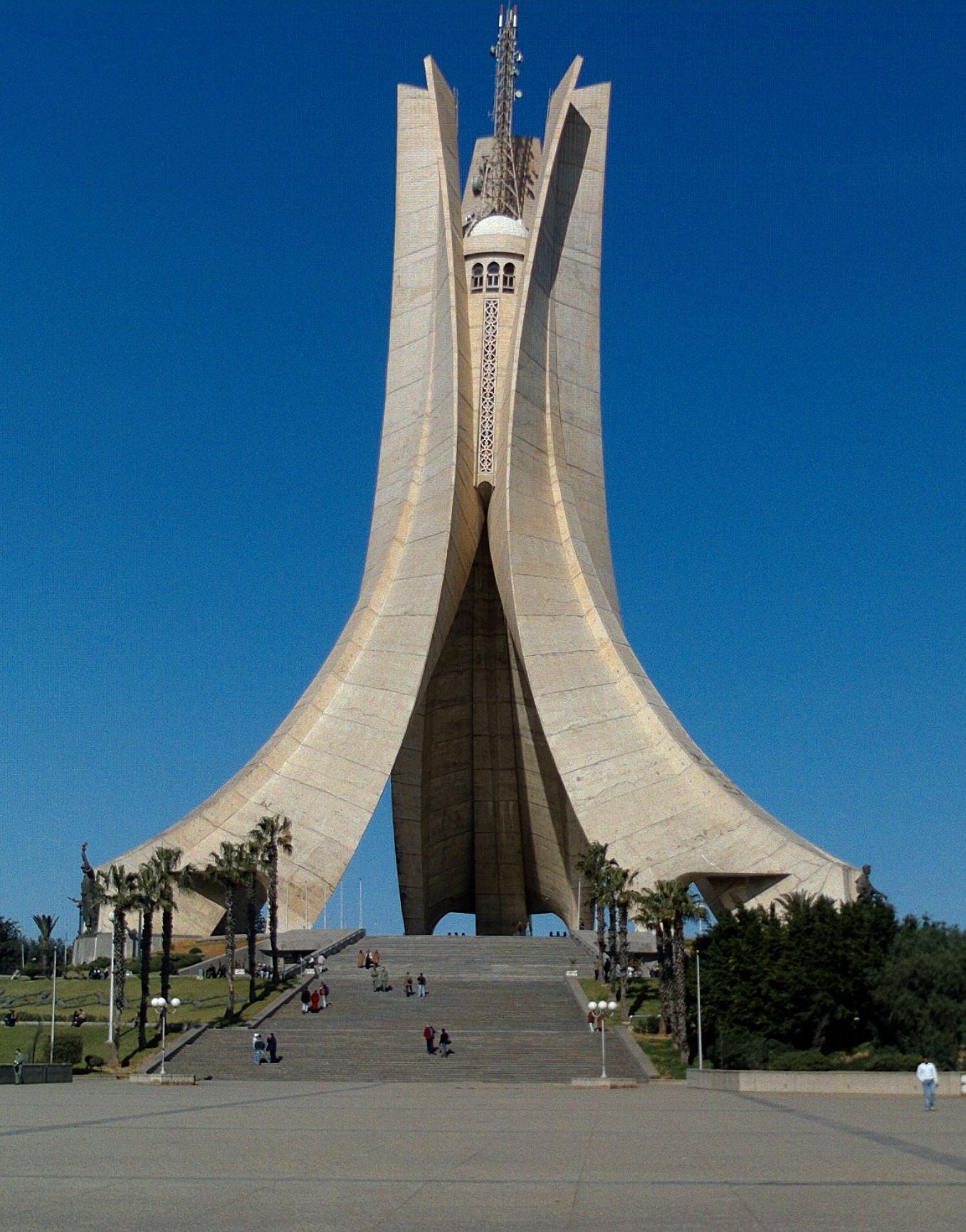 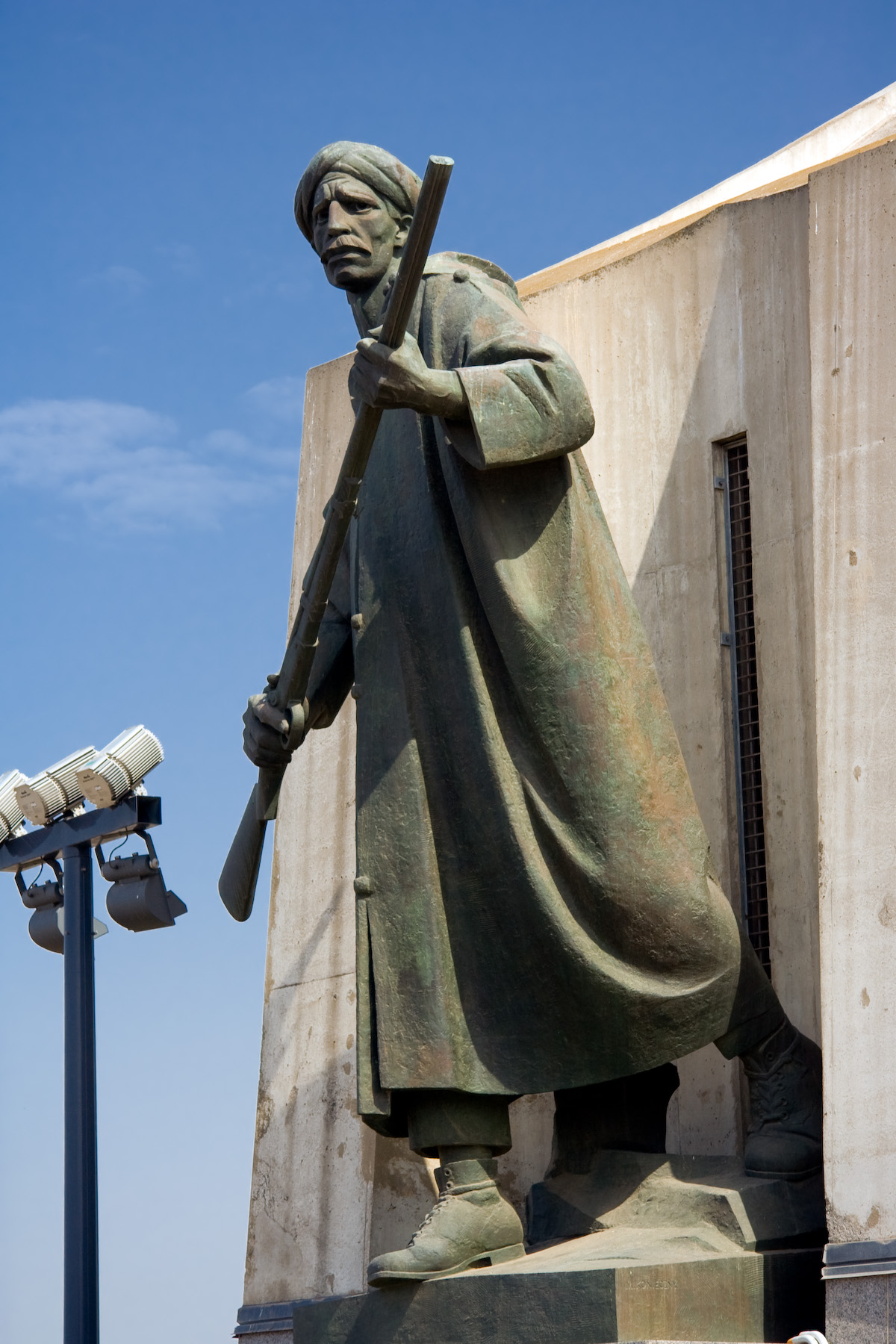 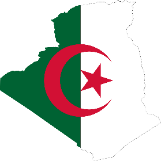 Alger en Algérie: Mémorial du MartyrOuvert en 1982 - le vingtième anniversaire de l’indépendance algérienne - le monument prend la forme de trois feuilles de palmier*, avec à la base une flamme éternelle et trois soldats algériens. Alger en Algérie: Mémorial du MartyrOuvert en 1982 - le vingtième anniversaire de l’indépendance algérienne - le monument prend la forme de trois feuilles de palmier*, avec à la base une flamme éternelle et trois soldats algériens. 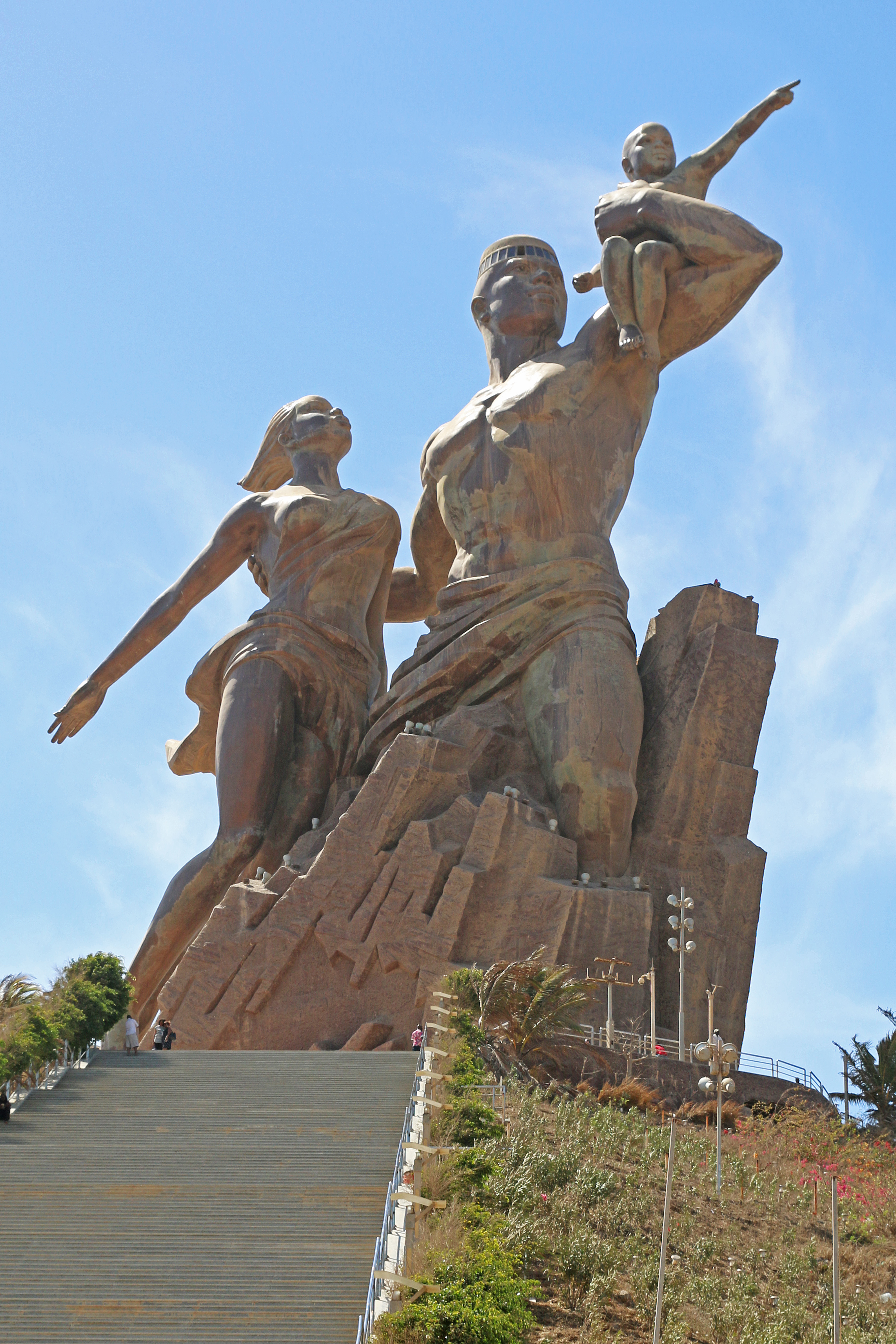 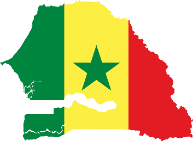 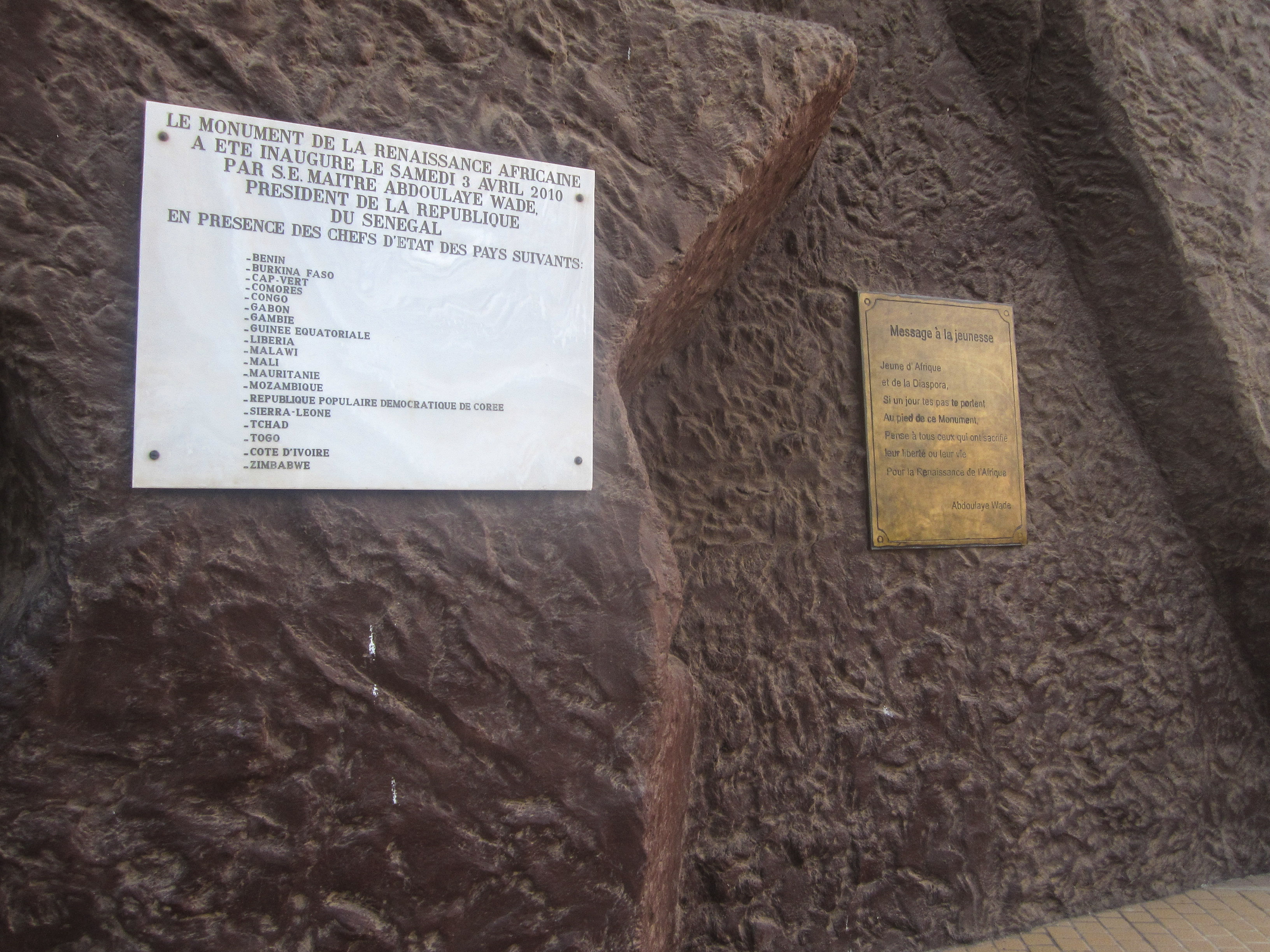 Dakar au Sénégal: Monument de la Renaissance Africaine« Jeune d’Afrique et de la diaspora*, si un jour tes pas* te portent au pied de ce monument, pense à tous ceux qui ont sacrifié leur liberté ou leur vie pour la Renaissance de l’Afrique ». Abdoulaye Wade, Président du Sénégal de 2000 à 2012.Dakar au Sénégal: Monument de la Renaissance Africaine« Jeune d’Afrique et de la diaspora*, si un jour tes pas* te portent au pied de ce monument, pense à tous ceux qui ont sacrifié leur liberté ou leur vie pour la Renaissance de l’Afrique ». Abdoulaye Wade, Président du Sénégal de 2000 à 2012.